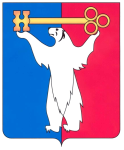 РОССИЙСКАЯ ФЕДЕРАЦИЯКРАСНОЯРСКИЙ КРАЙНОРИЛЬСКИЙ ГОРОДСКОЙ СОВЕТ ДЕПУТАТОВР Е Ш Е Н И ЕО внесении изменений в решение Городского Совета от 19.02.2019 № 11/5-247 
«Об утверждении Правил благоустройства территории муниципального образования город Норильск»В соответствии с пунктом 25 части 1 статьи 16, статьей 45.1 Федерального закона от 06.10.2003 № 131-ФЗ «Об общих принципах организации местного самоуправления в Российской Федерации», статьей 28 Устава городского округа город Норильск Красноярского края, Городской Совет РЕШИЛ:1. Внести в Правила благоустройства территории муниципального образования город Норильск, утвержденные решением Городского Совета 
от 19.02.2019 № 11/5-247 (далее - Правила), следующие изменения:1.1. Дополнить главу 9 Правил пунктом 5 следующего содержания:«5. Проектирование и организация общественных пространств на территории муниципального образования город Норильск осуществляется в соответствии с Альбомом архитектурных решений по благоустройству общественных пространств муниципального образования город Норильск и Требованиями архитектурных решений по благоустройству общественных пространств, стандартов благоустройства улиц города Норильска, утверждаемыми правовыми актами Администрации города Норильска.».1.2. В абзаце втором пункта 8 раздела 10.2 главы 10 Правил слова «Административным регламентом осуществления муниципального контроля, утвержденного постановлением Администрации города Норильска», пункте 17 раздела 12.1 главы 12 Правил слова «Административным регламентом по осуществлению муниципального контроля, утвержденного постановлением Администрации города Норильска», пункте 38 раздела 13.2 главы 13 Правил слова «Административным регламентом осуществления муниципального контроля, утвержденным постановлением Администрации города Норильска», пункте 4 раздела 13.3 главы 13 Правил слова «нормативными правовыми актами органов местного самоуправления муниципального образования город Норильск» заменить словами «Положением о муниципальном контроле в сфере благоустройства на территории муниципального образования город Норильск, утвержденным решением Норильского городского Совета депутатов.».1.3. В главе 11 Правил:1.3.1. Пункт 1 раздела 11.1 изложить в следующей редакции:«1. Ремонт фасада зданий, строений и сооружений, замена или устройство элементов фасада, а также изменение цветового или архитектурного решения, а также устройство новых и реконструкция существующих оконных и дверных проемов осуществляются в соответствии с паспортом фасада зданий, строений и сооружений на территории муниципального образования город Норильск, согласованным в порядке, установленном правовым актом Администрации города Норильска, а также в соответствии с общими требованиями, установленными настоящими Правилами.Правообладатель здания, строения, сооружения перед началом строительства, реконструкции здания, строения, сооружения, а также перед началом производства работ, указанных в абзаце первом настоящего пункта, обязан разработать и согласовать паспорт фасада зданий, строений и сооружений по форме и в порядке, утвержденном правовым актом Администрации города Норильска.Правообладатель здания, строения, сооружения вправе разработать и представить на согласование в порядке, утвержденном правовым актом Администрации города Норильска, паспорт фасада зданий, строений и сооружений на территории муниципального образования город Норильск по собственной инициативе в случае, если в отношении здания, строения, сооружения не планируется осуществление реконструкции или не планируется производство работ, указанных в абзаце первом настоящего пункта.Согласование паспорта фасада зданий, строений и сооружений на территории муниципального образования город Норильск осуществляется в порядке, определенном Административным регламентом, утвержденным постановлением Администрации города Норильска.».1.3.2. Пункты 14, 16 раздела 11.2 исключить.1.4 В пункте 4 раздела 13.2 главы 13 Правил слова «ближе 20 м - от окон жилых помещений, витрин торговых предприятий» заменить словами «ближе 15 м -  от жилых и общественных зданий».1.5. В пункте 2 главы 25 Правил слова «в порядке, определенном правовыми актами Администрации города Норильска» заменить словами «в порядке, определенном решением Норильского городского Совета депутатов».2. Контроль исполнения настоящего решения возложить на председателя постоянной комиссии Городского Совета по городскому хозяйству Сербина Р.О.3. Настоящее решение вступает в силу через десять дней со дня опубликования в газете «Заполярная правда».3.1. Пункт 1 части 11.1 главы 11 Правил в редакции настоящего решения распространяется на правоотношения, возникшие после вступления настоящего решения в законную силу.«____» _________ 2023 № _________Председатель Городского Совета                               А.А. Пестряков     Глава города Норильска                       Д.В. Карасев 